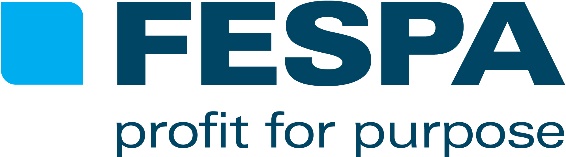 COMMUNIQUÉ DE PRESSE7 novembre 2019DANIEL SUNDERLAND NOMMÉ AU CONSEIL D’ADMINISTRATION DE LA FESPA EN TANT QUE REPRÉSENTANT DE L’AMÉRIQUE LATINELe conseil d’administration de la FESPA compte désormais un nouveau membre suite à la nomination de Daniel Sunderland en tant que représentant de la région d’Amérique latine. La nomination a été adoptée par les représentants des associations nationales membres de la FESPA à l’occasion de la récente assemblée générale de la FESPA qui s’est tenue à Lyon, en France.Daniel (date de naissance : 1975) est de nationalité mexicaine et occupe le poste de conseiller spécial du conseil d’administration de la FESPA depuis 2015, dans le cadre duquel il assure les missions d’Ambassadeur des Amériques de la FESPA et de membre du Comité financier.En tant que vice-président de la Canagraf (La Cámara Nacional de la Industria de Artes Gráficas), l’association nationale de la FESPA au Mexique, il joue par ailleurs un rôle fondamental pour assurer l’expansion constante de l’événement FESPA Mexico, qui attire chaque année plus de 11 000 visiteurs individuels de la région.Au nom de la FESPA, Daniel Sunderland siège au conseil d’administration de la CONLATINGRAF (Confederación Latinoamericana de la Industria Gráfica), une coalition de 14 associations, qui représente chacune un pays d’Amérique latine doté d’une forte tradition dans le secteur de l’impression. Elle permet d’établir un lien entre l’Amérique latine et la communauté mondiale des imprimeurs spécialisés de la FESPA.Depuis 2006, Daniel est chef de l’exploitation et directeur financier de Serigrafica Industrial y Comercial SA, une entreprise basée à Naucalpan de Juárez, au nord-ouest de Mexico City. Forte de 95 collaborateurs, l’entreprise fournit des services de sérigraphie sur textiles aux clients d’Amérique du Nord et du Sud.Daniel Sunderland, qui compte trente ans d’expérience dans le domaine de la finance, a eu l’occasion d’exercer des fonctions au sein d’entreprises telles que Bonafont (Danone), Young & Rubicam, Heidrick & Struggles, PWC et Graham Packaging. Il a suivi des études en mathématiques actuarielles, est détenteur d’un diplôme de comptabilité de l’Universidad Anahuac au Mexique et est titulaire d’un MBA de l’Instituto Panamericano de Alta Dirección de Empresa.Le Président de la FESPA, M. Christian Duyckaerts, commente cette nomination : « Depuis que la Canagraf est devenue une association nationale membre de la FESPA en 2015, M. Sunderland a démontré qu’il était un membre actif, engagé et tourné vers l’avenir de notre organisation mondiale. Pendant plusieurs années, il a travaillé en étroite collaboration avec nous à la mise en place de nos réseaux en Amérique latine et, plus précisément, au développement de la proposition de la FESPA au Mexique, aussi bien pour les visiteurs que les exposants de notre événement à succès FESPA Mexico, ainsi que pour les 6 000 membres de l’association mexicaine. »« En tant que membre du conseil d’administration de la FESPA, il apporte une précieuse expérience commerciale et ses connaissances approfondies de l’impression textile complètent celles des autres membres du conseil d’administration dans le domaine de l’impression industrielle, de l’impression d’étiquettes, du commerce de détail et de la signalétique. Ces atouts, combinés aux informations qu’il nous transmet sur l’évolution du secteur de l’impression en Amérique centrale et du Sud, contribuent à garantir que les événements et les produits de la FESPA répondent à la diversité des besoins de notre communauté de l’impression spécialisée mondiale. »Et Daniel Sunderland d’ajouter : « En tant qu’imprimeur de seconde génération, je nourris une grande passion pour le secteur de l’impression et sa communauté. Son unité permet à la famille FESPA de s’agrandir et de s’améliorer ; l’union fait notre force. J’ai hâte de pouvoir tirer parti de mon expérience dans le secteur du textile et de l’impression pour contribuer à assurer un avenir fructueux et durable dans les années à venir. »FINNote aux rédacteursLe conseil d’administration FESPA compte désormais les membres suivants :Christian Duyckaerts, président (Belgique)Christophe Aussenac, vice-président (France)Enrico Steijn, trésorier (Pays-Bas)Lascelle Barrow (Royaume-Uni)Gyorgy Kovacs (Hongrie)Anders Nilsson (Suède)Olaf Skilbred (Norvège)Thomas Struckmeier (Allemagne)Daniel Sunderland (Mexique)À propos de la FESPA Etablie en 1962, FESPA est une fédération à d’associations d’imprimeurs et de sérigraphes. Elle organise également des expositions et des conférences dédiées aux secteurs de la sérigraphie et de l’impression numérique. FESPA a pour vocation de favoriser l’échange de connaissances dans ces domaines avec ses membres à travers le monde, tout en les aidant à faire prospérer leurs entreprises et à s’informer sur les derniers progrès réalisés au sein de leurs industries qui connaissent une croissance rapide. FESPA Profit for Purpose 
Nos adhérents sont les industriels. Au cours des sept années écoulées, FESPA a investi des millions d’euros dans la communauté mondiale de l’impression pour soutenir la croissance du marché. Pour de plus amples informations, consultez le site www.fespa.comFESPA Print CensusLe recensement sur le secteur de l’impression de la FESPA est un projet de recherche international dont l’objet est la compréhension de la communauté de l’impression grand format, de la sérigraphie et de l’impression numérique. Prochains salons de la FESPA :FESPA Eurasia, 5-8 décembre 2019, Istanbul Expo Center, Istanbul, TurkeyFESPA Brasil, 18-20 Mars 2020, Expo Center Norte, São Paulo, BrasilFESPA Global Print Expo, 24-27 Mars 2020, IFEMA, Madrid, SpainEuropean Sign Expo, 24-27 Mars 2020, IFEMA, Madrid, SpainSportswear Pro, 24-27 Mars 2020, IFEMA, Madrid, SpainFESPA Global Print Expo, 18-21 Mai 2021, Messe München, Munich, GermanyEuropean Sign Expo, 18-21 Mai 2021, Messe München, Munich, GermanyPublié pour le compte de la FESPA par AD CommunicationsPour de plus amples informations, veuillez contacter:Michael Grass				Simona JevdokimovaiteAD Communications  			FESPATel: + 44 (0) 1372 464470        		Tel: +44 (0) 1737 228169Email: mgrass@adcomms.co.uk 		Email: simona.jevdokimovaite@fespa.comWebsite: www.adcomms.co.uk		Website: www.fespa.com 